от 14.07.2017  № 1134О внесении изменений в постановление администрации Волгограда от 14 октября 2016 г. № 1557 «Об утверждении Положения о командировании работников муниципальных учреждений Волгограда»Руководствуясь статьей 39 Устава города-героя Волгограда, администрация ВолгоградаПОСТАНОВЛЯЕТ:1. Внести в раздел 2 Положения о командировании работников муниципальных учреждений Волгограда, утвержденного постановлением администрации Волгограда от 14 октября 2016 г. № 1557 «Об утверждении Положения о командировании работников муниципальных учреждений Волгограда», следующие изменения:1.1. В пункте 2.1 слова «на территории Российской Федерации» исключить.1.2. Подпункт 2.1.2 после слов «жилого помещения» дополнить словами «на территории Российской Федерации».1.3. Подпункт 2.1.2 дополнить новым абзацем следующего содержания:«Расходы по найму жилого помещения при направлении работника в служебную командировку на территорию иностранных государств возмещаются по нормам, установленным приказом Министерства финансов Российской Федерации от 02 августа 2004 г. № 64н «Об установлении предельных норм возмещения расходов по найму жилого помещения в иностранной валюте при служебных командировках на территории иностранных государств работников, заключивших трудовой договор о работе в федеральных государственных органах, работников государственных внебюджетных фондов Российской Федерации, федеральных государственных учреждений».1.4. Подпункт 2.1.3 дополнить новым абзацем следующего содержания:«При направлении работника в служебную командировку на территорию иностранных государств суточные выплачиваются в порядке и размерах, установленных постановлением Правительства Российской Федерации от 26 декабря 2005 г. № 812 «О размере и порядке выплаты суточных в иностранной валюте и надбавок к суточным в иностранной валюте при служебных командировках на территории иностранных государств работников, заключивших трудовой договор о работе в федеральных государственных органах, работников государственных внебюджетных фондов Российской Федерации, федеральных государственных учреждений».1.5. Дополнить новым подпунктом 2.1.6 следующего содержания:«2.1.6. При направлении работника в служебную командировку за пределы Российской Федерации ему дополнительно возмещаются:расходы на оформление заграничного паспорта, визы и других выездных документов;обязательные консульские и аэродромные сборы;сборы за право въезда или транзита автомобильного транспорта;расходы на оформление обязательной медицинской страховки;иные обязательные платежи и сборы, предусмотренные международными договорами либо законодательством Российской Федерации».2. Настоящее постановление вступает в силу со дня его официального опубликования.3. Контроль за исполнением настоящего постановления возложить на первого заместителя главы администрации Волгограда Пешкову И.С.Глава администрации                                                                             В.В.Лихачев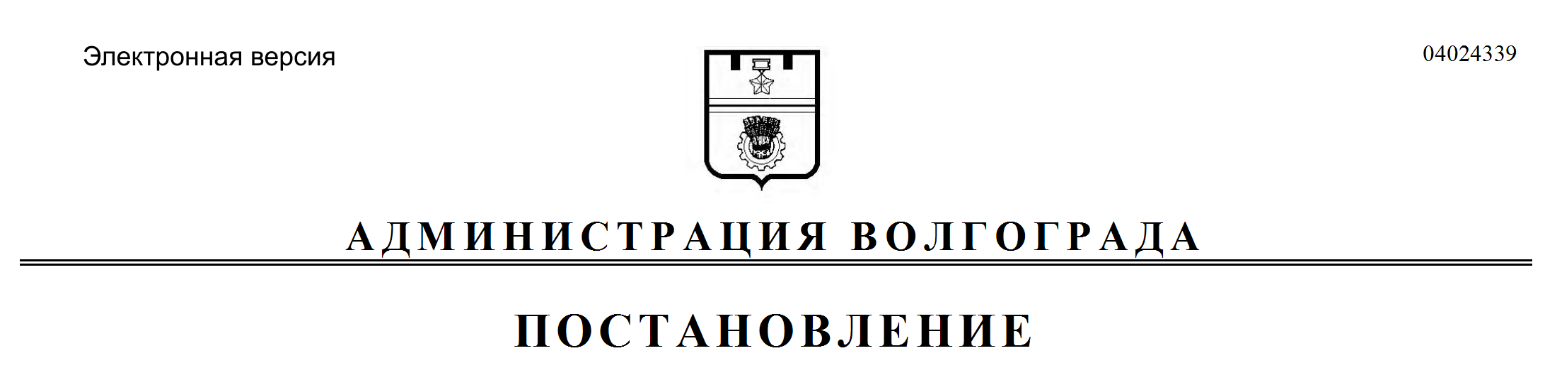 